Öğrencinin;Adı Soyadı 	     :……………………………………………..T.C. Kimlik No  :……………………………………………..Fakültesi	     :……………………………………………..Bölümü 	     :……………………………………………..Öğrenci No 	     :……………………………………………..Öğrenim Türü  :  Normal Öğretim           		         İkinci Öğretim Telefon     :…………………………………………..………...E-mail      :…………………………….……………………....2020-2021 Akademik yılında Yabancı Diller Yüksekokulu İngilizce hazırlık sınıfında öğrenim görmek istiyorum.Gereğini arz ederim.…/…/2020Adı SOYADIİmzaNOT: Bu başvuru formu dilekçe yerine geçer.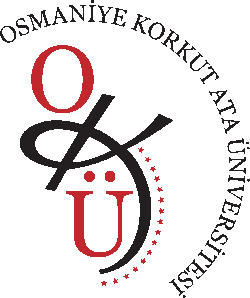 OSMANİYE KORKUT ATA ÜNİVERSİTESİYABANCI DİLLER YÜKSEKOKULUİNGİLİZCE HAZIRLIK SINIFIBAŞVURU FORMU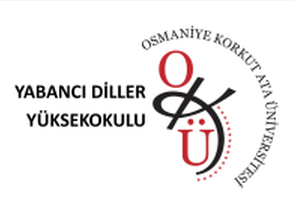 